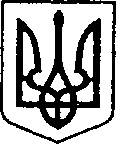 УКРАЇНАЧЕРНІГІВСЬКА ОБЛАСТЬН І Ж И Н С Ь К А    М І С Ь К А    Р А Д А32 сесія VIІI скликання Р І Ш Е Н Н Явід 10 серпня 2023 р.                       м. Ніжин	                        № 63-32/2023Про внесення змін до пункту 1 рішення Ніжинськоїміської ради від 24 листопада 2015 року№6-2/2015 «Про затвердження структури апаратувиконавчого комітету, виконавчих органіввиконавчого комітету Ніжинської міської ради Чернігівської області та їх чисельності»Відповідно до статей 25, 26, 42, 54, 59, 73 Закону України «Про місцеве самоврядування в Україні», міська рада вирішила:1. Внести зміни до пункту 1 рішення Ніжинської міської ради 
від 24 листопада 2015 року № 6-2/2015 «Про затвердження структури апарату виконавчого комітету, виконавчих органів виконавчого комітету Ніжинської міської ради Чернігівської області та їх загальної чисельності» та викласти його 
в такій редакції:«1. Затвердити структуру апарату виконавчого комітету, виконавчих органів виконавчого комітету Ніжинської міської  ради Чернігівської області та їх чисельності:Структура апарату виконавчого комітету, виконавчих органів виконавчого комітету Ніжинської міської  ради Чернігівської областіКерівний складСтруктурні підрозділи апарату виконавчого комітету 
Ніжинської міської ради Структурні підрозділи виконавчого комітету Ніжинської міської ради1.4. Патронатна служба2. Начальнику відділу з питань організації діяльності міської ради та її виконавчого комітету Оксані ДОЛІ забезпечити оприлюднення цього рішення на офіційному сайті Ніжинської міської ради протягом п’яти робочих днів з дати прийняття.3. Організацію виконання цього рішення покласти на керуючого справами виконавчого комітету Ніжинської міської ради Валерія САЛОГУБА.4. Контроль за виконанням цього рішення покласти на постійну комісію міської ради з питань регламенту, законності, охорони прав і свобод громадян, запобігання корупції, адміністративно-територіального устрою, депутатської діяльності та етики.Міський голова                                                                            Олександр КОДОЛАПояснювальна запискадо проєкту рішення Ніжинської міської ради «Про внесення змін до рішення Ніжинської міської ради VII скликаннявід 24 листопада 2015 року № 6-2/2015 «Про затвердження структури апарату виконавчого комітету, виконавчих органів виконавчого комітету Ніжинської міської ради Чернігівської областіта їх чисельності»від _________2023 року №_________Проєкт рішення Ніжинської міської ради «Про внесення змін до рішення Ніжинської міської ради VII скликання від 24 листопада 2015 року № 6-2/2015 «Про затвердження структури апарату виконавчого комітету, виконавчих органів виконавчого комітету Ніжинської міської ради Чернігівської області та їх чисельності» розроблений з метою удосконалення роботи виконавчих органів виконавчого комітету Ніжинської міської ради.У цьому проєкті рішення передбачається:1. Назву «Відділ адміністративно-дозвільних процедур» перейменувати в Управління «Центр надання адміністративних послуг» виконавчого комітету Ніжинської міської ради Чернігівської області;2. Назву «сектор» змінити на «відділ»; 3. Назву посади «головний спеціаліст» змінити на «адміністратор відділу»;4. Ввести до відділу ведення реєстру територіальної громади (розділ «1.3. Виконавчі   органи   виконавчого  комітету  Ніжинської  міської   ради» - п.1.4.)    2 штатні одиниці «адміністратор».Зміни, зазначені у проєкті рішення, тягнуть за собою збільшення кількості посад у чинному Штатному розписі виконавчих органів виконавчого комітету Ніжинської міської ради на 2 штатні одиниці адміністраторів.Підстави для підготовки: виробнича необхідність (ЦНАП потребує спеціалістів, які на постійній основі виконуватимуть функції щодо надання паспортних документів громадянам України у вигляді ID-карток та закордонних паспортів).Введення вищезазначених штатних одиниць тягне за собою збільшення видатків на заробітну плату адміністраторам у виконавчих органах Ніжинської міської ради. Проєкт рішення підготовлений з дотриманням норм Конституції та Законів України «Про місцеве самоврядування в Україні», «Про службу  в органах місцевого самоврядування».Відповідальний за підготовку проєкту рішення – начальник сектору з питань кадрової політики відділу юридично-кадрового забезпечення – Людмила КУЧЕР.Заступник міського головиз питань діяльностівиконавчих органів ради                                                                        Сергій СМАГА№ п/пПовна назва посадиУсього посад1.Міський голова міста Ніжина12.Секретар Ніжинської міської ради13.Керуючий справами виконавчого комітету Ніжинської міської ради14.Перший заступник міського голови  з питань діяльності виконавчих органів  ради 15.Заступник міського голови з питань діяльності виконавчих органів ради26.Староста1Усього посад місцевого самоврядуванняУсього посад місцевого самоврядування7№п/пПовна назва структурного підрозділу апарату виконавчого комітету міської ради Начальник відділу; начальник відділу - головний бухгалтер*; начальник сектора**;заступник начальника відділу-головного бухгалтера*** Головний спеціаліст;  головний спеціаліст - системний адміністра-тор*Спеціаліст ІІ категорії*Робітник з обслуговування органів місцевого самоврядування та їх виконавчих органівУсього посад1.Відділ з питань організації діяльності міської ради та її виконавчого комітету14--52.Відділ з питань діловодства та роботи зі зверненнями громадян:13**3-72.1Сектор діловодства, обліку та контролю1**1-22.2Сектор з питань прийому громадян1**1--22.3Сектор з питань звернень громадян1**1--23.Відділ юридично -кадрового забезпечення:12**4--73.1Сектор з питань кадрової політики1**1--23.2Сектор з питаньпретензійно-позовної роботи та запобігання корупції1**3--44.Відділбухгалтерського обліку1*1***32*-75.Відділгосподарського забезпечення12*-1417(ПОМС- 3;роб.-14)Усього: 43,в тому числі посад місцевого самоврядування – 29, посад робітників з обслуговування органів  місцевого самоврядування та їх виконавчих органів  – 14Усього: 43,в тому числі посад місцевого самоврядування – 29, посад робітників з обслуговування органів  місцевого самоврядування та їх виконавчих органів  – 14Усього: 43,в тому числі посад місцевого самоврядування – 29, посад робітників з обслуговування органів  місцевого самоврядування та їх виконавчих органів  – 14Усього: 43,в тому числі посад місцевого самоврядування – 29, посад робітників з обслуговування органів  місцевого самоврядування та їх виконавчих органів  – 14Усього: 43,в тому числі посад місцевого самоврядування – 29, посад робітників з обслуговування органів  місцевого самоврядування та їх виконавчих органів  – 14Усього: 43,в тому числі посад місцевого самоврядування – 29, посад робітників з обслуговування органів  місцевого самоврядування та їх виконавчих органів  – 14Усього: 43,в тому числі посад місцевого самоврядування – 29, посад робітників з обслуговування органів  місцевого самоврядування та їх виконавчих органів  – 14Разом з посадами керівного складу апарату вк міської ради: 50,в тому числі посад місцевого самоврядування – 36, посад робітників з обслуговування органів місцевого самоврядування  та їх виконавчих органів – 14Разом з посадами керівного складу апарату вк міської ради: 50,в тому числі посад місцевого самоврядування – 36, посад робітників з обслуговування органів місцевого самоврядування  та їх виконавчих органів – 14Разом з посадами керівного складу апарату вк міської ради: 50,в тому числі посад місцевого самоврядування – 36, посад робітників з обслуговування органів місцевого самоврядування  та їх виконавчих органів – 14Разом з посадами керівного складу апарату вк міської ради: 50,в тому числі посад місцевого самоврядування – 36, посад робітників з обслуговування органів місцевого самоврядування  та їх виконавчих органів – 14Разом з посадами керівного складу апарату вк міської ради: 50,в тому числі посад місцевого самоврядування – 36, посад робітників з обслуговування органів місцевого самоврядування  та їх виконавчих органів – 14Разом з посадами керівного складу апарату вк міської ради: 50,в тому числі посад місцевого самоврядування – 36, посад робітників з обслуговування органів місцевого самоврядування  та їх виконавчих органів – 14Разом з посадами керівного складу апарату вк міської ради: 50,в тому числі посад місцевого самоврядування – 36, посад робітників з обслуговування органів місцевого самоврядування  та їх виконавчих органів – 14№п/пПовна назва виконавчого органу виконавчого комітету міської ради  Начальник відділу;начальник управління-адміністратор*;начальник відділу**;начальник відділу-державний реєстратор***; начальник відділу-адміністратор****; начальник відділу-головний архітектор*****;начальник сектора-енергоменеджер*******Головний спеціаліст;адміністратор*;державний реєстратор**;головний спеціаліст-інспектор з паркування***Відповідальний черговий(не посадова особа) Усього посад1.Управління Центр надання адміністративнихпослуг             1*  1****2***             1**13*2**201.1.Відділ адміністративно-дозвільних процедур1****6*71.2.Відділ державної реєстрації юридичних осіб, фізичних осіб-підприємців1***1**21.3.Відділ державної реєстрації речових прав на нерухоме майно та їх обтяжень1***1**21.4.Відділ ведення реєстру територіальної громади 1**7*82.Відділ з питаньнадзвичайних ситуацій, цивільного захисту населення, оборонної та мобілізаційної роботи 14611(ПОМС- 5Відповідальнихчергових-6)3.Відділ з благоустрою, житлових питань, паркування, роботи з органами самоорганізації населення та взаємодії з правоохоронними органами 162***94.Відділ інформаційно-аналітичної роботи 
та комунікацій 
з громадськістю13**374.1.Сектор інформаційно-аналітичної роботи1**124.2.Секторвзаємодії із засобами масової інформації(прес-центр)1**124.3.Сектор комунікаційз громадськістю (медіацентр)1**125.Відділ містобудування та архітектури1*****456.Відділ ведення Державного реєстру виборців1237.Архівний відділ1128.Служба у справах дітей:12**368.1.Сектор опіки, піклування та усиновлення1**128.2.Сектор профілактики правопорушень серед неповнолітніх1**239.Відділу справах сім’ї та молоді12310.Відділ економіки:12**1*******5910.1Секторекономічного аналізу1**2310.2Сектор розвитку підприємництва, споживчого ринку  та захисту прав споживачів1**2310.3.Сектор енергоменеджменту та енергоефективності1*******1211.Відділ міжнародних зв’язків та інвестиційної діяльності 134Усього: 79, в тому числі посад місцевого самоврядування – 73, відповідальних чергових - 6.Усього: 79, в тому числі посад місцевого самоврядування – 73, відповідальних чергових - 6.Усього: 79, в тому числі посад місцевого самоврядування – 73, відповідальних чергових - 6.Усього: 79, в тому числі посад місцевого самоврядування – 73, відповідальних чергових - 6.Усього: 79, в тому числі посад місцевого самоврядування – 73, відповідальних чергових - 6.Усього: 79, в тому числі посад місцевого самоврядування – 73, відповідальних чергових - 6.Разом з посадами керівного складу апарату вк ради та структурними підрозділами апарату ради: 129, в тому числі посад місцевого самоврядування – 109, посад робітників з обслуговування органів місцевого самоврядування та їх виконавчих органів – 14,посад відповідальних чергових – 6.Разом з посадами керівного складу апарату вк ради та структурними підрозділами апарату ради: 129, в тому числі посад місцевого самоврядування – 109, посад робітників з обслуговування органів місцевого самоврядування та їх виконавчих органів – 14,посад відповідальних чергових – 6.Разом з посадами керівного складу апарату вк ради та структурними підрозділами апарату ради: 129, в тому числі посад місцевого самоврядування – 109, посад робітників з обслуговування органів місцевого самоврядування та їх виконавчих органів – 14,посад відповідальних чергових – 6.Разом з посадами керівного складу апарату вк ради та структурними підрозділами апарату ради: 129, в тому числі посад місцевого самоврядування – 109, посад робітників з обслуговування органів місцевого самоврядування та їх виконавчих органів – 14,посад відповідальних чергових – 6.Разом з посадами керівного складу апарату вк ради та структурними підрозділами апарату ради: 129, в тому числі посад місцевого самоврядування – 109, посад робітників з обслуговування органів місцевого самоврядування та їх виконавчих органів – 14,посад відповідальних чергових – 6.Разом з посадами керівного складу апарату вк ради та структурними підрозділами апарату ради: 129, в тому числі посад місцевого самоврядування – 109, посад робітників з обслуговування органів місцевого самоврядування та їх виконавчих органів – 14,посад відповідальних чергових – 6.Кількість відділів усього – 19, управлінь -1, в тому числі відділів апарату вк ради – 5,кількість секторів у складі відділів – 13, в тому числі кількість секторів у складівідділів апарату ради – 5, кількість окремих секторів – 0Кількість відділів усього – 19, управлінь -1, в тому числі відділів апарату вк ради – 5,кількість секторів у складі відділів – 13, в тому числі кількість секторів у складівідділів апарату ради – 5, кількість окремих секторів – 0Кількість відділів усього – 19, управлінь -1, в тому числі відділів апарату вк ради – 5,кількість секторів у складі відділів – 13, в тому числі кількість секторів у складівідділів апарату ради – 5, кількість окремих секторів – 0Кількість відділів усього – 19, управлінь -1, в тому числі відділів апарату вк ради – 5,кількість секторів у складі відділів – 13, в тому числі кількість секторів у складівідділів апарату ради – 5, кількість окремих секторів – 0Кількість відділів усього – 19, управлінь -1, в тому числі відділів апарату вк ради – 5,кількість секторів у складі відділів – 13, в тому числі кількість секторів у складівідділів апарату ради – 5, кількість окремих секторів – 0Кількість відділів усього – 19, управлінь -1, в тому числі відділів апарату вк ради – 5,кількість секторів у складі відділів – 13, в тому числі кількість секторів у складівідділів апарату ради – 5, кількість окремих секторів – 0№ п/пПовна назва посадиУсього посадУсього посад1.Радник міського голови міста Ніжина11Усього працівників патронатної служби Усього працівників патронатної служби Усього працівників патронатної служби 1Разом з посадами керівного складу апарату вк ради, структурними підрозділами апарату вк ради 
та патронатної служби: 130, у тому числі посад місцевого самоврядування - 110, посад робітників 
з обслуговування органів місцевого самоврядування та їх виконавчих органів – 14, посад відповідальних чергових – 6.Разом з посадами керівного складу апарату вк ради, структурними підрозділами апарату вк ради 
та патронатної служби: 130, у тому числі посад місцевого самоврядування - 110, посад робітників 
з обслуговування органів місцевого самоврядування та їх виконавчих органів – 14, посад відповідальних чергових – 6.Разом з посадами керівного складу апарату вк ради, структурними підрозділами апарату вк ради 
та патронатної служби: 130, у тому числі посад місцевого самоврядування - 110, посад робітників 
з обслуговування органів місцевого самоврядування та їх виконавчих органів – 14, посад відповідальних чергових – 6.Разом з посадами керівного складу апарату вк ради, структурними підрозділами апарату вк ради 
та патронатної служби: 130, у тому числі посад місцевого самоврядування - 110, посад робітників 
з обслуговування органів місцевого самоврядування та їх виконавчих органів – 14, посад відповідальних чергових – 6.Кількість відділів усього – 19, управлінь – 1, в тому числі відділів апарату вк ради – 5, кількість секторів у складі відділів – 13, в тому числі кількість секторів у складі відділів апарату вк ради – 5,кількість окремих секторів – 0Кількість відділів усього – 19, управлінь – 1, в тому числі відділів апарату вк ради – 5, кількість секторів у складі відділів – 13, в тому числі кількість секторів у складі відділів апарату вк ради – 5,кількість окремих секторів – 0Кількість відділів усього – 19, управлінь – 1, в тому числі відділів апарату вк ради – 5, кількість секторів у складі відділів – 13, в тому числі кількість секторів у складі відділів апарату вк ради – 5,кількість окремих секторів – 0Кількість відділів усього – 19, управлінь – 1, в тому числі відділів апарату вк ради – 5, кількість секторів у складі відділів – 13, в тому числі кількість секторів у складі відділів апарату вк ради – 5,кількість окремих секторів – 0